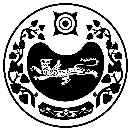       РОССИЯ ФЕДЕРАЦИЯЗЫ			        РОССИЙСКАЯ ФЕДЕРАЦИЯ   ХАКАС РЕСПУБЛИКАНЫН		           РЕСПУБЛИКА ХАКАСИЯ   АUБАН ПИЛТIРI АЙМААНЫY		      УСТЬ-АБАКАНСКОГО РАЙОНА      ОПЫТНЕНСКАЙ ААЛ ЧJБI                                    АДМИНИСТРАЦИЯ      		                                                            ОПЫТНЕНСКОГО СЕЛЬСОВЕТАПОСТАНОВЛЕНИЕот   02.10.2023 г.                                                                                                  №  147 - п с. ЗелёноеОб утверждении Программы профилактики нарушений требований в сфере благоустройства на территории муниципального образования Опытненский сельсовет    В соответствии с частью 2 статьи 7 Федерального закона от 23.06.2016 № 182-ФЗ «Об основах системы профилактики правонарушений в Российской Федерации», частью 1 статьи 8.2 Федерального закона от 26.12.2006 года 294- ФЗ «О защите прав юридических лиц и индивидуальных предпринимателей при осуществлении государственного контроля (надзора) и муниципального контроля», постановлением Правительства РФ от 26.12.2018 № 168) «Об утверждении общих требований к организации и осуществлению органами государственного контроля (надзора), органами муниципального контроля мероприятий по профилактике нарушений обязательных требований, установленных муниципальными правовыми актами», руководствуясь Решением Совета депутатов № 115 от 12.05.2023г. Об утверждении Правил благоустройства, содержания территории и строений Опытненского сельсовета», Уставом Муниципального образования  Опытненский сельсовет в целях предупреждения нарушений юридическими лицами, индивидуальными предпринимателями и гражданами требований в сфере благоустройства, в том числе требований к созданию, содержанию, развитию объектов и элементов благоустройства, расположенных на территории Опытненского сельсовета, устранения причин, факторов и условий, способствующих нарушениям требований по обеспечению чистоты, порядка и благоустройства. Администрация Опытненского сельсовета ПОСТАНОВЛЯЕТ:Утвердить прилагаемую Программу профилактики нарушений требований в сфере благоустройства на территории Опытненского сельсовета.Разместить утвержденную Программу профилактики нарушений требований в сфере благоустройства на территории Опытненского сельсовета на официальном сайте администрации Опытненского сельсовета https://опытное.рф/.Контроль за исполнением настоящего постановления возложить на специалиста 1 категории администрации Опытненского сельсовета Тлякова Р.М.Глава Опытненского сельсовета                                                                           В.А. ЛевенокПриложение 1 к постановлению Администрации Опытненского сельсовета № 147 – п от 02.10.2023г.Паспортпрограммы профилактики нарушений требований в сфере благоустройства на территории Опытненского сельсовета Усть-Абаканского района.Раздел 1. Анализ общей обстановки в сфере благоустройства натерритории Опытненского сельсовета1.1.    Муниципальный контроль по соблюдению требований в сфере благоустройства на территории Опытненского сельсовета, Правил благоустройства и содержания территории Опытненского сельсовета, утвержденных Решением Совета депутатов Опытненского сельсовета от 21.08.2020г № 217, осуществляется Администрацией Опытненского сельсовета.Муниципальный контроль в сфере благоустройства осуществляется в форме плановых и внеплановых проверок соблюдения требований в сфере благоустройства, установленных федеральным и региональным законодательством, муниципальными правовыми актами.В пределах своей компетенции, уполномоченными должностными лицами Администрации Опытненского сельсовета проводятся плановые (рейдовые) осмотры объектов хозяйственной деятельности юридических лиц и индивидуальных предпринимателей. Результаты плановых (рейдовых) осмотров могут служить основанием для включения объектов хозяйственной деятельности юридических лиц и индивидуальных предпринимателей в ежегодный план проведения плановых проверок.В целях контроля за соблюдением требований в сфере благоустройства индивидуальными предпринимателями и юридическими лицами, уполномоченными должностными лицами Администрации Опытненского сельсовета проводятся административные обследования объектов благоустройства без взаимодействия с юридическими лицами и индивидуальными предпринимателями. Административные обследования объектов благоустройства на территории Опытненского сельсовета  осуществляются Администрацией Опытненского сельсовета в пределах своей компетенции и на основании заданий на проведение таких мероприятий, утверждаемых Главой Опытненского сельсовета.Объектами профилактических мероприятий при осуществлении муниципального контроля за соблюдением требований в сфере благоустройства на территории Опытненского сельсовета являются юридические лица, индивидуальные предприниматели, граждане (подконтрольные субъекты).1.6        Информация о результатах мероприятий по муниципальному контролю в сфере благоустройства, проводимых Администрацией Опытненского сельсовета, доводится до сведения индивидуальных предпринимателей, руководителей юридических лиц и их представителей, граждан, посредством размещения на сайте администрации Опытненского сельсовета в виде данных отчетов, а также в ходе проведения семинаров, совещаний, информационных встреч, в период проведения обучения.Раздел 2. Цели и задачи ПрограммыНастоящая Программа разработана на 2024 год и плановый период 2025-2026 г.г., определяет цели, задачи и порядок осуществления администрацией Опытненского сельсовета профилактических мероприятий, направленных на:-      Повышение прозрачности осуществления муниципального контроля в сфере благоустройства;Предупреждение и профилактика нарушений требований Правил благоустройства и содержания территории Опытненского сельсовета юридическими лицами, индивидуальными предпринимателями и гражданами, включая устранение причин, факторов и условий, способствующих возможному нарушению обязательных требований;-          Разъяснение подконтрольным субъектам обязательных требований-    Повышение уровня благоустройства, соблюдения чистоты и порядка на территории Опытненского сельсовета;-           Предотвращение угрозы жизни и здоровья людей;Увеличение доли хозяйствующих субъектов, соблюдающих требования Правил благоустройства и содержания территории Опытненского сельсовета.Раздел 3. Целевые показатели Программы и их значение по годамРаздел 4. Основные мероприятия по профилактике нарушений4.1. План мероприятий по профилактике нарушений требований и сфере благоустройства на 2024 год4.2 Проект плана мероприятий по профилактике нарушений на 2025 и 2026 годыРаздел 5. Оценка эффективности Программы5.1. Отчетные показатели на 2024 год        Оценка эффективности профилактических мероприятий осуществляется по итогам опроса. Опрос проводится среди лиц, в отношении которых проводились проверочные мероприятия, иных подконтрольных лиц и лиц, участвующих в проведении профилактических мероприятий. Опрос проводится силами должностных лиц органа муниципального контроля с использованием разработанной  ими анкеты.           Результаты опроса и информация о достижении отчетных показателей реализации Программы размещаются на официальном сайте администрации Опытненского сельсовета в телекоммуникационной сети Интернет. 6. Проект отчетных показателей на 2025 и 2026 годы.Раздел 7. Информационно-аналитическоеи ресурсное обеспечение программы   Информационно-аналитическое обеспечение реализации Программы осуществляется с использованием официального сайта администрации Опытненского сельсовета в информационно-телекоммуникационной сети Интернет.   Ресурсное обеспечение Программы осуществляется должностными лицами Администрации Опытненского сельсовета, уполномоченными на осуществление функции муниципального контроля в сфере благоустройства.Правовыеоснованияразработкипрограммы- Федеральный закон от 06.10.2003 № 131-ФЗ «Об общих принципах организации местного самоуправления в Российской Федерации»;- Федеральный закон от 26.12.2008 № 294-ФЗ «О защите прав юридических лиц и индивидуальных предпринимателей при осуществлении государственного  контроля (надзора) и муниципального контроля»;- Постановление Правительства РФ от 26.12.2018 №1680 «Об утверждении общих требований к организации и осуществлению органами государственного контроля (надзора), органами муниципального контроля мероприятий по профилактике нарушений обязательных требований, требований, установленных муниципальными правовыми актами».РазработчикпрограммыАдминистрация Опытненского сельсоветаЦелипрограммы-Повышение прозрачности осуществления муниципального контроля в сфере благоустройства;-Предупреждение и профилактика нарушений требований Правил благоустройства и содержания территории Опытненского сельсовета юридическими лицами, индивидуальными  предпринимателями и гражданами, включая устранение причин, факторов и условий, способствующих возможному нарушению обязательных требований;-Разъяснение подконтрольным субъектамобязательных требований;-Повышение уровня благоустройства, соблюдения чистоты и порядка на территории Опытненского сельсовета;-Предотвращение угрозы жизни и здоровья людей;-Увеличение доли хозяйствующих субъектов, соблюдающих требования Правил благоустройствасодержания территории Опытненского сельсовета.Задачипрограммы- Профилактика нарушений в сфере благоустройства, содержания объектов и производства работ на территории Опытненского сельсовета;- Формирование единого понимания обязательных требований в сфере благоустройства у подконтрольных субъектов;-Создание системы консультирования и информирования подконтрольных субъектов;-Повышение правовой культуры руководителей юридических лиц и индивидуальных предпринимателей.Сроки и этапы реализации программы2024 год и плановый период 2025-2026 годовИсточникифинансированияФинансовое обеспечение мероприятий Программы2024 год - не предусмотрено2025 год - не предусмотрено2026 год - не предусмотреноОжидаемыеконечныерезультаты-Создание благоприятных условий жизнедеятельности населения на территории Опытненского сельсовета;-Создание привлекательного образа территории Опытненского сельсовета для гостей муниципального образования;-Уменьшение общего числа нарушений требований сфере благоустройства;-Улучшить информационное обеспечение деятельности администрации поселения по профилактике и предупреждению нарушений законодательства РФ.СтруктурапрограммыПодпрограммы отсутствуютПоказательПериод, годПериод, годПериод, годПериод, годПоказатель2024202520252026Увеличение количества профилактических мероприятий по предупреждению нарушений в сфере благоустройства юридических лиц и индивидуальных предпринимателей, единиц4456Увеличение количества профилактическихмероприятий по информированию населения о требованиях, установленных Правилами благоустройства и содержания территории Опытненского сельсовета, единиц4456№ п/пНаименование мероприятияСрок реализации мероприятияОтветственный исполнитель1Размещение на официальном сайте администрации Опытненского сельсовета в сети «Интернет» правовых актов или их отдельных частей, содержащих обязательные требования, оценка соблюдения которых является предметом муниципального контроля в сфере благоустройства, Правил благоустройства и содержания территории Опытненского сельсоветаВ течение годаСпециалисты I категории в сфере земельных отношений и ЖКХ, уполномоченные на осуществление муниципального контроля в сфере благоустройства2Осуществление информирования юридических лиц, индивидуальных предпринимателей по вопросам соблюдения обязательных требований, в том числе посредством разработки и опубликования руководств по соблюдению обязательных требований, проведения семинаров и конференций, разъяснительной работы в средствах массовой информации и иными способами. В случае изменения обязательных требований - подготовка и распространение комментариев о содержании новых нормативных правовых актов, устанавливающих обязательные требования, внесенных изменениях в действующие акты, сроках и порядке вступления их в действие, а также рекомендаций о проведении необходимых организационных, технических мероприятий, направленных на внедрение и обеспечение соблюдения обязательных требований в сфере благоустройстваСпециалисты I категории в сфере земельных отношений и ЖКХ, уполномоченные на осуществление муниципального контроля в сфере благоустройства3Обеспечение регулярного (не реже одного раза в год) обобщения практики осуществления деятельности муниципального контроля в сфере благоустройства и размещение на официальном сайте администрации Опытненского сельсовета в сети «Интернет» соответствующих обобщений, в том числе с указанием наиболее часто встречающихся случаев нарушений обязательных требований с рекомендациями в отношении мер, которые должны приниматься юридическими лицами, индивидуальными предпринимателями в целях недопущения таких нарушенийIV кварталСпециалисты I категории в сфере земельных отношений и ЖКХ, уполномоченные на осуществление муниципального контроля в сфере благоустройства4Выдача предостережений о недопустимости нарушения обязательных требований в соответствии с положениями статьи 8.2 Федерального закона от 26 декабря 2008 года № 294-ФЗ «О защите прав юридических лиц и индивидуальных предпринимателей при осуществлении государственного контроля (надзора) и муниципального контроля» (если иной порядок не установлен федеральным законом)В течение года (по мере необходимости)Специалисты I категории в сфере земельных отношений и ЖКХ, уполномоченные на осуществление муниципального контроля в сфере благоустройства№ п/пНаименование мероприятияСрок реализации мероприятияОтветственный исполнитель12341Размещение на официальном сайте администрации Опытненского сельсовета в сети «Интернет» перечней нормативных правовых актов или их отдельных частей, содержащих обязательные требования, оценка соблюдения которых является предметом муниципального контроля в сфере благоустройства, а также текстов, соответствующих нормативных правовых актовПо мере необходимости (в случае отмены действующих или принятия новых нормативных правовых актов, мониторинг НПА ежемесячно)Специалисты I категории в сфере земельных отношений и ЖКХ, уполномоченные на осуществление муниципального контроля в сфере благоустройства2Осуществление информирования юридических лиц, индивидуальных предпринимателей по вопросам соблюдения обязательных требований, в том числе посредством разработки и опубликования руководств по соблюдению обязательных требований, проведения семинаров и конференций, разъяснительной работы в средствах массовой информации и иными способами. В случае изменения обязательных требований - подготовка и распространение комментариев о содержании новых нормативных правовых актов, устанавливающих обязательные требования, внесенных изменениях в действующие акты, сроках и порядке вступления их в действие, а также рекомендаций о проведении необходимых организационных, технических мероприятий, направленных на внедрение и обеспечение соблюдения обязательных требованийПо мере необходимости (в случае отмены действующих или принятия новых нормативных правовых актов, мониторинг НПА ежемесячно)Специалисты I категории в сфере земельных отношений и ЖКХ, уполномоченные на осуществление муниципального контроля в сфере благоустройства3Обеспечение регулярного (не реже одного раза в год) обобщения практики по осуществлению муниципального контроля в сфере благоустройства и размещение на официальном сайте администрации Опытненского сельсовета в сети «Интернет» соответствующих обобщений, в том числе с указанием наиболее часто встречающихся случаев нарушений обязательных требований с рекомендациями в отношении мер, которые должны приниматься юридическими лицами, индивидуальными предпринимателями в целях недопущения таких нарушенийНПА (ежемесячно)Специалисты I категории в сфере земельных отношений и ЖКХ, уполномоченные на осуществление муниципального контроля в сфере благоустройства4Выдача предостережений о недопустимости нарушения обязательных требований в соответствии с положениями статьи 8.2 Федерального закона от 26 декабря 2008 года № 294- ФЗ «О защите прав юридических лиц и индивидуальных предпринимателей при осуществлении государственного контроля (надзора) и муниципального контроля» (если иной порядок не установлен федеральным законом)По мере необходимости (в случае отмены действующих или принятия новых нормативных правовых актов, мониторинг НПА ежемесячно)Специалисты I категории в сфере земельных отношений и ЖКХ, уполномоченные на осуществление муниципального контроля в сфере благоустройстваНаименование показателяЗначение показателя1 . Информированность подконтрольных субъектов о содержании обязательных требованийНе менее 20% общей численности юридических лиц и  не менее 10% от численности индивидуальных предпринимателей2. Понятность обязательных требований, их однозначное толкование подконтрольными субъектами и должностными лицами органа муниципального контроляНе менее 20% общей численности юридических лиц и  не менее 10% от численности индивидуальных предпринимателей3. Удовлетворенность обеспечением доступности информации о принятых и готовящихся изменениях обязательных требований, размещенной на официальном сайте администрации Опытненского сельсовета в информационно-телекоммуникационной сети ИнтернетНе менее 20% общей численности юридических лиц и  не менее 10% от численности индивидуальных предпринимателей4. Удовлетворенность в обеспечении доступности информации о принятых и готовящихся изменениях обязательных требований, размещенной на официальном сайте администрации Опытненского сельсовета в информационно-телекоммуникационной сети ИнтернетНе менее 20% общей численности юридических лиц и  не менее 10% от численности индивидуальных предпринимателей5. Информированность подконтрольных субъектов о порядке проведения проверок, правах подконтрольных субъектов при проведении проверкиНе менее 20% общей численности юридических лиц и  не менее 10% от численности индивидуальных предпринимателей6. Выполнение профилактических программных мероприятий согласно перечню100% от числа мероприятий установленныхНаименование показателяЗначение показателя1 . Информированность подконтрольных субъектов о содержании обязательны требований, установленных нормативными правовыми актами Администрации Опытненского сельсоветаНе менее 20% общей численности юридических лиц и  не менее 10% от численности индивидуальных предпринимателей2. Понятность обязательных требований, их однозначное толкование подконтрольными субъектами и должностными лицами Администрации Опытненского сельсовета, уполномоченными на осуществление муниципального контроля в сфере благоустройстваНе менее 20% общей численности юридических лиц и  не менее 10% от численности индивидуальных предпринимателей3. Удовлетворенность обеспечением доступности информации о принятых и готовящихся изменениях обязательных требований, размещенной на официальном сайте администрации Опытненского сельсовета в информационно-телекоммуникационной сети ИнтернетНе менее 20% общей численности юридических лиц и  не менее 10% от численности индивидуальных предпринимателей4. Удовлетворенность в обеспечении доступности информации о принятых и готовящихся изменениях обязательных требований, размещенной на официальном сайте администрации Опытненского сельсовета в информационно-телекоммуникационной сети ИнтернетНе менее 20% общей численности юридических лиц и  не менее 10% от численности индивидуальных предпринимателей5. Информированность подконтрольных субъектов о порядке проведения проверок, правах подконтрольных субъектов при проведении проверкиНе менее 20% общей численности юридических лиц и  не менее 10% от численности индивидуальных предпринимателей6. Выполнение профилактических программных мероприятий согласно перечню100% от числа мероприятий установленных